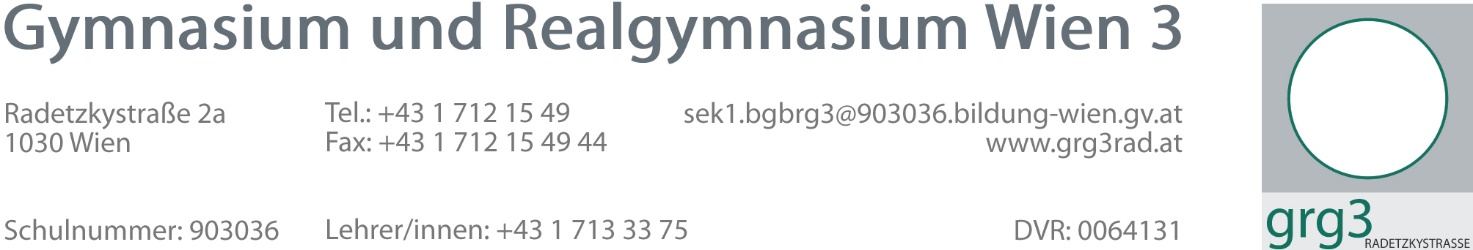 ANMELDUNG für die 1. Klasse im Schuljahr 2024/25Ich nehme zur Kenntnis, dass die Daten für schulbezogene Zwecke elektronisch verarbeitet werden. Ich verpflichte mich jede Änderung (Wohnadresse, Telefonnummer, Erziehungsberechtigte, Staatsbürgerschaft) sofort der Schule bekannt zu geben.Sollten Umstände eintreten, die diese Anmeldung hinfällig machen, werde ich die Schule umgehend davon in Kenntnis setzen.Im Falle einer Aufnahme bin ich mit der Veröffentlichung von Bildern meines/unseres Kindes auf der Homepage und im Jahresbericht der Schule einverstanden (Klassenfotos, Fotos von Schulveranstaltungen, Projekten, etc.).………………………………………						……………………………………………………………….Datum									Unterschrift d. ErziehungsberechtigtenBitte umblättern!Familiennamelt. ReisepassKlasse:Klasse:Klasse: ao Status ao StatusVorname/n(lt. Reisepass)  männlich  männlich  männlich  weiblich  weiblichGeburtsdatumSozialversicherungsnummerGeburtsstaatStaatsbürgerschaft  Österreich                   Sonstige:   Österreich                   Sonstige:   Österreich                   Sonstige:   Österreich                   Sonstige:   Österreich                   Sonstige:   Österreich                   Sonstige:   Österreich                   Sonstige:   Österreich                   Sonstige:   Österreich                   Sonstige: sbekenntnisErstsprache  Deutsch                      Sonstige:   Deutsch                      Sonstige:   Deutsch                      Sonstige:   Deutsch                      Sonstige:   Deutsch                      Sonstige:   Deutsch                      Sonstige:   Deutsch                      Sonstige:   Deutsch                      Sonstige:   Deutsch                      Sonstige: Alltagssprache  Deutsch                      Sonstige:  Deutsch                      Sonstige:  Deutsch                      Sonstige:  Deutsch                      Sonstige:  Deutsch                      Sonstige:  Deutsch                      Sonstige:  Deutsch                      Sonstige:  Deutsch                      Sonstige:  Deutsch                      Sonstige:Adresse der SchülerInPLZ und Ort:PLZ und Ort:PLZ und Ort:PLZ und Ort:PLZ und Ort:PLZ und Ort:PLZ und Ort:PLZ und Ort:PLZ und Ort:Adresse der SchülerInStraße:Straße:Straße:Straße:Straße:Straße:Straße:Straße:Straße:Etw. 2. Adresse der SchülerInPLZ und Ort:PLZ und Ort:PLZ und Ort:PLZ und Ort:PLZ und Ort:PLZ und Ort:PLZ und Ort:PLZ und Ort:PLZ und Ort:Etw. 2. Adresse der SchülerInStraße:Straße:Straße:Straße:Straße:Straße:Straße:Straße:Straße:Telefon und Email der SchülerInHandy:Handy:Handy:Handy:Handy:Handy:Handy:Handy:Handy:Telefon und Email der SchülerInEmail:Email:Email:Email:Email:Email:Email:Email:Email:Nachmittagsbetreuung  1-2 Tage                 3-5 Tage             nein  1-2 Tage                 3-5 Tage             nein  1-2 Tage                 3-5 Tage             nein  1-2 Tage                 3-5 Tage             nein  1-2 Tage                 3-5 Tage             nein  1-2 Tage                 3-5 Tage             nein  1-2 Tage                 3-5 Tage             nein  1-2 Tage                 3-5 Tage             nein  1-2 Tage                 3-5 Tage             neinGeschwisterkind an Schule    ja       in der Klasse ………    ja       in der Klasse ………    ja       in der Klasse ………    ja       in der Klasse ………    ja       in der Klasse ………     nein     nein     nein     neinNotenSUDMWerken4. Klasse SemesterzeugnisDaten der Mutter (erziehungsberechtigt)Daten der Mutter (erziehungsberechtigt)Daten der Mutter (erziehungsberechtigt)Familienname, TitelVornameAdresse der MutterPLZ und Ort:PLZ und Ort:Adresse der MutterStraße:Straße:Telefon und Email der MutterFestnetz: Sonstige:Telefon und Email der MutterHandy:Handy:Telefon und Email der MutterEmail:Email:Daten des Vaters (erziehungsberechtigt)Daten des Vaters (erziehungsberechtigt)Daten des Vaters (erziehungsberechtigt)Familienname, TitelVornameAdresse des VatersPLZ und Ort:PLZ und Ort:Adresse des VatersStraße:Straße:Telefon und Email des VatersFestnetz: Sonstige:Telefon und Email des VatersHandy:Handy:Telefon und Email des VatersEmail:Email:Daten der _______________________ (erziehungsberechtigt)Daten der _______________________ (erziehungsberechtigt)Daten der _______________________ (erziehungsberechtigt)Familienname, TitelVornameAdresse PLZ und Ort:PLZ und Ort:Adresse Straße:Straße:Telefon und Email der ErziehungsberechtigtenFestnetz: Sonstige:Telefon und Email der ErziehungsberechtigtenHandy:Handy:Telefon und Email der ErziehungsberechtigtenEmail:Email: